РОССИЙСКАЯ ФЕДЕРАЦИЯБЕЛГОРОДСКАЯ ОБЛАСТЬ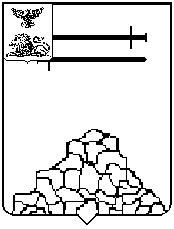 КОНТРОЛЬНО - СЧЕТНАЯ КОМИССИЯЯКОВЛЕВСКОГО ГОРОДСКОГО ОКРУГА309070, г. Строитель, ул. Ленина, д.16                                                                       т. (47 244) 6-94-01ИНФОРМАЦИЯпо результатам проведения экспертно-аналитического мероприятия на территории Яковлевского городского округа по вопросу «Анализ объемов и объектов незавершенного строительства, финансируемых за счет бюджетных средств за 2022 год»Основание для проведения экспертно-аналитического мероприятия: Пункт 1.10 раздел 1 плана работы Контрольно-счетной комиссии Яковлевского городского округа на 2023 год, утвержденного распоряжением председателя Контрольно-счетной комиссии Яковлевского городского округа от 28 декабря 2022 года № 58. Предмет мероприятия: организация ведения учета затрат по объектам незавершенного строительства на территории Яковлевского городского округа и осуществление мер, направленных на снижение объемов незавершенного строительства. Объекты мероприятия: Администрация Яковлевского городского округа;МКУ «Управление социального строительства Яковлевского городского округа».Цель мероприятия: проведение анализа объемов и объектов незавершенного строительства, финансируемых за счет бюджетных средств Яковлевского городского округа.Исследуемый период: 2022 год.Во исполнение поручений Президента Российской Федерации и Правительства Российской Федерации о принятии мер по снижению объемов и количества объектов незавершенного строительства, Контрольно-счетной комиссией Яковлевского городского округа проведено экспертно-аналитическое мероприятие на территории Яковлевского городского округа.Администрация Яковлевского городского округа является исполнительно-распорядительным органом Яковлевского городского округа. Экономическую основу местного самоуправления составляют находящееся в муниципальной собственности имущество, средства местного бюджета, а также имущественные права Яковлевского городского округа.Основной деятельностью МКУ «Управление социального строительства Яковлевского городского округа» является осуществление функций муниципального заказчика по строительству, реконструкции и капитальному ремонту, ремонту объектов муниципальной собственности для нужд Яковлевского городского округа.Ответственным за ведение Реестра объектов незавершенного строительства Яковлевского городского округа определено МКУ «Управление социального строительства Яковлевского городского округа».По состоянию на 01 января 2022 года количество объектов незавершенного строительства главных распорядителей, финансируемых за счет бюджетных средств, составило 24 объекта на общую сумму 100 168,5 тыс. рублей, что подтверждено формой годового отчета 0503190 «Сведения о вложениях в объекты недвижимого имущества, об объемах незавершенного строительства» за 2022 год.Наибольшие затраты по незавершенному строительству установлены по администрации Яковлевского городского округа, которые составили 74 257,9 тыс. рублей (66,0 %).Социально-значимые объекты незавершенного строительства на балансе отсутствуют. В состав объектов незавершенного строительства входят в основном объекты инженерной инфраструктуры (водоснабжение).Объекту проверки рекомендовано подвести итоги инвентаризации объектов незавершенного строительства и по ее результатам доработать план мероприятий по поэтапному сокращению количества и объема объектов незавершенного строительства, проводить системную работу, направленную на решение задачи сокращения объема и количества объектов незавершенного строительства.Контрольно-счетной комиссией Яковлевского городского округа предоставлен отчет об итогах проведения экспертно-аналитического мероприятия в Совет депутатов Яковлевского городского округа.